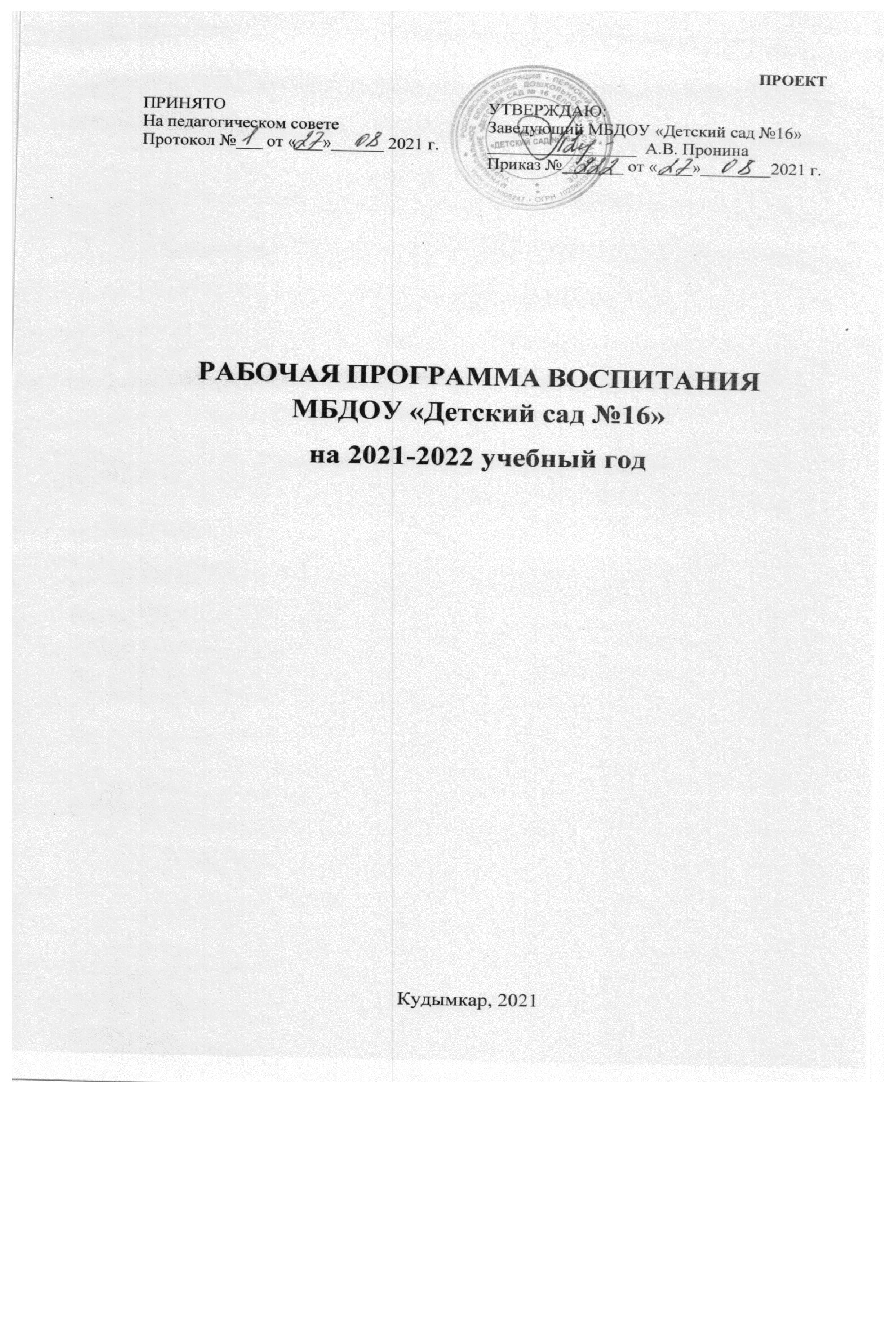 СОДЕРЖАНИЕПояснительная записка	3РАЗДЕЛ 1. ЦЕЛЕВЫЕ ОРИЕНТИРЫ И ПЛАНИРУЕМЫЕ РЕЗУЛЬТАТЫ ПРОГРАММЫ ВОСПИТАНИЯ Цель  и задачи программы воспитания	5Методологические основы и принципы построения Программы воспитания	6Требования к планируемым результатам освоения Программы воспитания	7Целевые ориентиры воспитательной работы для детей младенческого и раннего возраста (до 3 лет)…………………………………………………………………………………………..7Целевые ориентиры воспитательной работы для детей дошкольного возраста (до 8 лет)………………………………………………………………………………………...8 РАЗДЕЛ 2. СОДЕРЖАТЕЛЬНЫЙ2.1. Содержание воспитательной работы по направлениям воспитания………………..…………...92.1.1. Патриотическое направление воспитания…………………………………………………..92.1.2. Социальное направление воспитания……………………………………………………….102.1.3. Познавательное направление воспитания……………………………………...….............112.1.4. Физическое и оздоровительное направление воспитания………………………………..122.1.5. Трудовое направление воспитания………………………………………...……………….122.1.6. Этико-эстетическое направление воспитания………………………………...……………132.2. Особенности реализации воспитательного процесса……………………………...………..142.3. Особенности взаимодействия педагогического коллектива с семьями воспитанников в процессе реализации программы воспитания…………………………………………………….16РАЗДЕЛ 3. ОРГАНИЗАЦИОННЫЙ  3.1 Общие требования к условиям реализации Программы воспитания в ДОУ…….………….    183.2. Взаимодействия взрослого с детьми. События ДОУ…………………………………………....203.3. Организация предметно-пространственной среды………………………..…………………….213.4. Кадровое обеспечение воспитательного процесса……………………….…………………..323.5. Нормативно-методическое обеспечение реализации программы……………….…..…….343.6. Особые требования к условиям, обеспечивающим достижение планируемых личностных результатов в работе с особыми категориями детей……………………..………………………..353.7. Примерный календарный план воспитательной работы…………………………………….363.8. Проект календарного план воспитательной работы………………………………………..37Основные понятия, используемые в Программе………………………………………………….42ПОЯСНИТЕЛЬНАЯ ЗАПИСКАПрограмма воспитания дошкольного образования (далее – Программа)  разработана с учетом требований Федерального закона № 304-ФЗ от 31.07.2020 «О внесении изменений в Федеральный закон «Об образовании в Российской Федерации» по вопросам воспитания обучающихся», Плана мероприятий по реализации в 2021-2025 годах, «Стратегии развития воспитания в Российской Федерации на период до 2025 года». Рабочая программа воспитания является обязательной частью основной образовательной программы МБДОУ «Детский сад №16» (далее - ООП ДО) и призвана помочь всем участникам образовательных отношений реализовать воспитательный потенциал совместной деятельности. Программа воспитания  составлена на основе следующих нормативно - правовых документов: - Конституции Российской Федерации (ред. от 04.07.2020г.) ст.67.1, п.4; - Федерального закона Российской Федерации от 29.12.2012 г. № 273-ФЗ «Об образовании в Российской Федерации»; - Федерального закона от 31.07.2020 г. № 304-ФЗ «О внесении изменений в Федеральный закон «Об образовании в Российской Федерации» по вопросам воспитания обучающихся; - Федерального государственного образовательного стандарта дошкольного образования, утвержденного приказом Министерства образования и науки России от 17 октября 2013г. № 1155; - Указа Президента Российской Федерации Путина В.В. от 07.05.2018 № 204 «О национальных целях и стратегических задачах развития Российской Федерации на период до 2024 года»; - Стратегии развития воспитания в Российской Федерации на период до 2025, утвержденной распоряжением Правительства Российской Федерации от 29 мая 2015 г. № 996-р. Программа воспитания является компонентом основной образовательной программы дошкольного образования реализуемой в МБДОУ «Бобровский детский сад № 3 «Солнышко». В связи с этим структура Программы воспитания включает три раздела – целевой, содержательный и организационный, в каждом из них предусматривается обязательная часть и часть, формируемая участниками образовательных отношений. Назначение Программы воспитания – решение проблем гармоничного вхождения дошкольников в социальный мир и налаживания взаимоотношений с окружающими их людьми. В центре Программы воспитания находится личностное развитие воспитанников, формирование у них системных знаний и представлений о Родине. Одним из результатов реализации программы является приобщение воспитанников к российским традиционным духовно-нравственным ценностям, правилам и нормам поведения в российском обществе.В основе процесса воспитания детей в ДОУ лежат конституционные и национальные ценности российского общества.Целевые ориентиры следует рассматривать как возрастные характеристики возможных достижений ребенка, которые  взаимосвязаны с портретом выпускника ДОУ и с базовыми духовно-нравственными ценностями. Планируемые результаты определяют направления рабочей программы воспитания.С учетом особенностей социокультурной среды, в которой воспитывается ребенок, в рабочей программе воспитания отражено взаимодействие участников образовательных отношений (далее – ОО) со всеми субъектами образовательных отношений. Только при подобном подходе, возможно, воспитать гражданина и патриота, раскрыть способности и таланты детей, подготовить их к жизни в высокотехнологичном, конкурентном обществе.Для того чтобы эти ценности осваивались ребёнком, они должны найти свое отражение в основных направлениях воспитательной работы ДОУ.Ценности Родины и природы лежат в основе патриотического направления воспитания.Ценности человека, семьи, дружбы, сотрудничества лежат в основе социального направления воспитания.Ценность знания лежит в основе познавательного направления воспитания.Ценность здоровья лежит в основе физического и оздоровительного направления воспитания.Ценность труда лежит в основе трудового направления воспитания.Ценности культуры и красоты лежат в основе этико-эстетического направления воспитания.ДОУ в части, формируемой участниками образовательных отношений, дополняет приоритетные направления воспитания с учетом реализуемой основной образовательной программы, региональной и муниципальной специфики реализации Стратегии развития воспитания в Российской Федерации на период до 2025 года, того, что воспитательные задачи, согласно федеральному государственному образовательному стандарту дошкольного образования (далее – ФГОС ДО), реализуются в рамках образовательных областей – социально-коммуникативного, познавательного, речевого, художественно-эстетического развития, физического развития.Реализация Программы воспитания предполагает социальное партнерство с другими организациями.Раздел 1. Целевые ориентиры и планируемые результаты ПрограммыЦели и задачи Программы воспитанияОбщая цель воспитания в ДОУ – личностное развитие дошкольников и создание условий для их позитивной социализации на основе базовых ценностей российского общества через:1) формирование ценностного отношения к окружающему миру, другим людям, себе;2) овладение первичными представлениями о базовых ценностях, а также выработанных обществом нормах и правилах поведения;3) приобретение первичного опыта деятельности и поведения в соответствии с базовыми национальными ценностями, нормами и правилами, принятыми в обществе.Воспитательная работа в ДОУ охватывает два возрастных периода, которая ставит перед коллективом определенные задачи по реализации Программы воспитания. В воспитании детей младшего дошкольного возраста Задачи:развивать положительное отношение ребенка к себе и другим людям;сформировать коммуникативную и социальную компетентности;развивать у детей интерес к эстетической стороне действительности, ознакомление с разными видами и жанрами искусства (словесного, музыкального, изобразительного), в том числе народного творчества;содействовать становлению у детей ценностей здорового образа жизни;– сформировать стремление быть причастным к труду взрослых (помогает      поливать и убирать участок, расчищать дорожки от снега, ремонтировать игрушки и книги и др.), стремление оказывать посильную помощь, поддерживать чувство удовлетворения от участия в различных видах деятельности, в том числе творческой;сформировать представление о России как своей стране, узнавать и называть символику своей страны (флаг, герб, гимн).В воспитании детей старшего дошкольного возраста:Задачи:1. Воспитывать дошкольников на основе правил и норм поведения. 2. Воспитывать здоровую личность, ориентированною на здоровый образ жизни. 3. Приобщать воспитанников к традициям, истории и культуре своей семьи, дошкольного учреждения, города, страны. 4. Развивать у воспитанников чувства патриотизма и гражданственности. 5. Приобщать дошкольников к социокультурным, духовно-нравственным ценностям. 6. Формировать мотивы потребностей и правил экологически целесообразного поведения и деятельности. 7. Формировать положительное отношение к труду своему и бережное отношение к труду других. 8. Воспитывать уважение к нравственно-духовным ценностям, характерным для русского народа сформированным на основе традиций и обычаев. 9. Воспитывать уважительное отношение к людям иной национальной принадлежности, культуре, иного имущественного положения, людям с ограниченными возможностями здоровьяЗадачи воспитания реализуются в течение всего времени нахождения ребенка в детском саду: в процессе ООД, режимных моментов, совместной деятельности с детьми и индивидуальной работы.1.2. Методологические основы и принципы построения Программы воспитанияМетодологической основой Программы являются антропологический, культурно-исторический и практичные подходы. Концепция Программы основывается на базовых ценностях воспитания, заложенных в определении воспитания, содержащемся в Федеральном законе от 29 декабря 2012 г. № 273-ФЗ «Об образовании в Российской Федерации».Методологическими ориентирами воспитания также выступают следующие идеи отечественной педагогики и психологии:- развитие личного субъективного мнения и личности ребенка в деятельности;- духовно-нравственное, ценностное и смысловое содержание воспитания; - идея о сущности детства как сенситивного периода воспитания; - амплификация (обогащение) развития ребёнка средствами разных «специфически детских видов деятельности».Программа воспитания руководствуется принципами ДО, определенными ФГОС ДО.Программа воспитания построена на основе духовно-нравственных и социокультурных ценностей и принятых в обществе правил и норм поведения в интересах человека, семьи, общества и опирается на следующие принципы: Принцип гуманизма. Приоритет жизни и здоровья человека, прав и свобод личности, свободного развития личности; воспитание взаимоуважения, трудолюбия, гражданственности, патриотизма, ответственности, правовой культуры, бережного отношения к природе и окружающей среде, рационального природопользования.Принцип ценностного единства и совместности. Единство ценностей и смыслов воспитания, разделяемых всеми участниками образовательных отношений, содействие, сотворчество и сопереживание, взаимопонимание и взаимное уважение.Принцип общего культурного образования. Воспитание основывается на культуре и традициях России, включая культурные особенности региона.Принцип следования нравственному примеру. Пример как метод воспитания позволяет расширить нравственный опыт ребенка, побудить его к внутреннему диалогу, пробудить в нем нравственную рефлексию, обеспечить возможность выбора при построении собственной системы ценностных отношений, продемонстрировать ребенку реальную возможность следования идеалу в жизни. Принцип безопасной жизнедеятельности. Защищенность важных интересов личности от внутренних и внешних угроз, воспитание через призму безопасности 
и безопасного поведения.Принцип совместной деятельности ребенка и взрослого. Значимость совместной деятельности взрослого и ребенка на основе приобщения к культурным ценностям и их освоения.Принцип инклюзивности. Организация образовательного процесса, при котором все дети, независимо от их физических, психических, интеллектуальных, культурно-этнических, языковых и иных особенностей, включены в общую систему образования.Данные принципы реализуются в укладе ОО, включающем воспитывающие среды, общности, культурные практики, совместную деятельность и события1.3. Требования к планируемым результатам освоения ПрограммыПланируемые результаты воспитания носят отсроченный характер, но деятельность воспитателя нацелена на перспективу развития и становления личности ребенка. Поэтому результаты достижения цели воспитания даны в виде целевых ориентиров, представленных в виде обобщенных портретов ребенка к концу раннего и дошкольного возрастов. Основы личности закладываются в дошкольном детстве, и, если какие-либо линии развития не получат своего становления в детстве, это может отрицательно сказаться на гармоничном развитии человека в будущем.На уровне ДОУ не осуществляется оценка результатов воспитательной работы в соответствии с ФГОС ДО, так как «целевые ориентиры основной образовательной программы дошкольного образования не подлежат непосредственной оценке, в том числе в виде педагогической диагностики (мониторинга), и не являются основанием для их формального сравнения с реальными достижениями детей».1.3.1. Целевые ориентиры воспитательной работы для детей младенческогои раннего возраста (до 3 лет)Портрет ребенка младенческого и раннего возраста (к 3-м годам)
1.3.2. Целевые ориентиры воспитательной работы для детей дошкольного возраста (до 8 лет)Портрет ребенка дошкольного возраста (к 8-ми годам)Раздел 2. Содержательный2.1. Содержание воспитательной работы по направлениям воспитанияСодержание Программы реализуется в ходе освоения детьми дошкольного возраста всех образовательных областей, обозначенных в ФГОС ДО, одной из задач которого является объединение обучения и воспитания в целостный образовательный процесс
на основе духовно-нравственных и социокультурных ценностей и принятых в обществе правил и норм поведения в интересах человека, семьи, общества:социально-коммуникативное развитие;познавательное развитие;речевое развитие;художественно-эстетическое развитие;физическое развитие.В пояснительной записке ценности воспитания соотнесены с направлениями воспитательной работы. Предложенные направления не заменяют и не дополняют собой деятельность по пяти образовательным областям, а фокусируют процесс усвоения ребенком базовых ценностей в целостном образовательном процессе. На их основе определяются региональный и муниципальный компоненты.2.1.1. Патриотическое направление воспитанияЦенности Родина и природа лежат в основе патриотического направления воспитания. Патриотизм – это воспитание в ребенке нравственных качеств, чувства любви, интереса к своей стране – России, своему краю, малой родине, своему народу и народу России в целом (гражданский патриотизм), ответственности, трудолюбия; ощущения принадлежности к своему народу. Патриотическое направление воспитания строится на идее патриотизма как нравственного чувства, которое вырастает из культуры человеческого бытия, особенностей образа жизни и ее уклада, народных и семейных традиций.Воспитательная работа в данном направлении связана со структурой самого понятия «патриотизм» и определяется через следующие взаимосвязанные компоненты:- когнитивно-смысловой, связанный со знаниями об истории России, своего края, духовных и культурных традиций и достижений многонационального народа России;- эмоционально-ценностный, характеризующийся любовью к Родине – России, уважением к своему народу, народу России в целом;- регуляторно-волевой, обеспечивающий укоренение знаний в духовных и культурных традициях своего народа, деятельность на основе понимания ответственности за настоящее и будущее своего народа, России.Задачи патриотического воспитания:1) формирование любви к родному краю, родной природе, родному языку, культурному наследию своего народа;2) воспитание любви, уважения к своим национальным особенностям и чувства собственного достоинства как представителя своего народа;3) воспитание уважительного отношения к гражданам России в целом, своим соотечественникам и согражданам, представителям всех народов России, к ровесникам, родителям, соседям, старшим, другим людям вне зависимости от их этнической принадлежности;4) воспитание любви к родной природе, природе своего края, России, понимания единства природы и людей и бережного ответственного отношения к природе.При реализации указанных задач воспитатель ДОО должен сосредоточить свое внимание на нескольких основных направлениях воспитательной работы:- ознакомлении детей с историей, героями, культурой, традициями России и своего народа;- организации коллективных творческих проектов, направленных на приобщение детей к российским общенациональным традициям;- формировании правильного и безопасного поведения в природе, осознанного отношения к растениям, животным, к последствиям хозяйственной деятельности человека.2.1.2. Социальное направление воспитанияЦенности семья, дружба, человек и сотрудничество лежат в основе социального направления воспитания.В дошкольном детстве ребенок открывает Личность другого человека и его значение в собственной жизни и жизни людей. Он начинает осваивать все многообразие социальных отношений и социальных ролей. Он учится действовать сообща, подчиняться правилам, нести ответственность за свои поступки, действовать в интересах семьи, группы. Формирование правильного ценностно-смыслового отношения ребенка к социальному окружению невозможно без грамотно выстроенного воспитательного процесса, в котором обязательно должна быть личная социальная инициатива ребенка в детско-взрослых и детских общностях. Важным аспектом является формирование у дошкольника представления о мире профессий взрослых, появление к моменту подготовки к школе положительной установки к обучению в школе как важному шагу взросления.Основная цель социального направления воспитания дошкольника заключается в формировании ценностного отношения детей к семье, другому человеку, развитии дружелюбия, создания условий для реализации в обществе.Выделяются основные задачи социального направления воспитания.1) Формирование у ребенка представлений о добре и зле, позитивного образа семьи с детьми, ознакомление с распределением ролей в семье, образами дружбы в фольклоре и детской литературе, примерами сотрудничества и взаимопомощи людей в различных видах деятельности (на материале истории России, ее героев), милосердия и заботы. Анализ поступков самих детей в группе в различных ситуациях.2) Формирование навыков, необходимых для полноценного существования в обществе: эмпатии (сопереживания), коммуникабельности, заботы, ответственности, сотрудничества, умения договариваться, умения соблюдать правила.3) Развитие способности поставить себя на место другого как проявление личностной зрелости и преодоление детского эгоизма.При реализации данных задач воспитатель ДОО должен сосредоточить свое внимание на нескольких основных направлениях воспитательной работы:- организовывать сюжетно-ролевые игры (в семью, в команду и т. п.), игры с правилами, традиционные народные игры и пр.;- воспитывать у детей навыки поведения в обществе;- учить детей сотрудничать, организуя групповые формы в продуктивных видах деятельности;- учить детей анализировать поступки и чувства – свои и других людей;- организовывать коллективные проекты заботы и помощи;- создавать доброжелательный психологический климат в группе.2.1.3. Познавательное направление воспитанияЦенность – знания. Цель познавательного направления воспитания – формирование ценности познания.Значимым для воспитания ребенка является формирование целостной картины мира, в которой интегрировано ценностное, эмоционально окрашенное отношение к миру, людям, природе, деятельности человека.Задачи познавательного направления воспитания:1) развитие любознательности, формирование опыта познавательной инициативы;2) формирование ценностного отношения к взрослому как источнику знаний;3) приобщение ребенка к культурным способам познания (книги, интернет-источники, дискуссии и др.).Направления деятельности воспитателя:- совместная деятельность воспитателя с детьми на основе наблюдения, сравнения, проведения опытов (экспериментирования), организации походов и экскурсий, просмотра доступных для восприятия ребенка познавательных фильмов, чтения и просмотра книг;- организация конструкторской и продуктивной творческой деятельности, проектной и исследовательской деятельности детей совместно со взрослыми;- организация насыщенной и структурированной образовательной среды, включающей иллюстрации, видеоматериалы, ориентированные на детскую аудиторию; различного типа конструкторы и наборы для экспериментирования.2.1.4. Физическое и оздоровительное направление воспитанияЦенность – здоровье. Цель данного направления – сформировать навыки здорового образа жизни, где безопасность жизнедеятельности лежит в основе всего. Физическое развитие и освоение ребенком своего тела происходит в виде любой двигательной активности: выполнение бытовых обязанностей, игр, ритмики и танцев, творческой деятельности, спорта, прогулок.Задачи по формированию здорового образа жизни:- обеспечение построения образовательного процесса физического воспитания детей (совместной и самостоятельной деятельности) на основе здоровье формирующих и здоровье сберегающих технологий, и обеспечение условий для гармоничного физического и эстетического развития ребенка;- закаливание, повышение сопротивляемости к воздействию условий внешней среды; - укрепление опорно-двигательного аппарата; развитие двигательных способностей, обучение двигательным навыкам и умениям;- формирование элементарных представлений в области физической культуры, здоровья и безопасного образа жизни;- организация сна, здорового питания, выстраивание правильного режима дня;- воспитание экологической культуры, обучение безопасности жизнедеятельности.Направления деятельности воспитателя:- организация подвижных, спортивных игр, в том числе традиционных народных игр, дворовых игр на территории детского сада;- создание детско-взрослых проектов по здоровому образу жизни;- введение оздоровительных традиций в ДОО.Формирование у дошкольников культурно-гигиенических навыков является важной частью воспитания культуры здоровья. Воспитатель должен формировать у дошкольников понимание того, что чистота лица и тела, опрятность одежды отвечают не только гигиене и здоровью человека, но и социальным ожиданиям окружающих людей.Особенность культурно-гигиенических навыков заключается в том, что они должны формироваться на протяжении всего пребывания ребенка в ДОО.В формировании культурно-гигиенических навыков режим дня играет одну из ключевых ролей. Привыкая выполнять серию гигиенических процедур с определенной периодичностью, ребенок вводит их в свое бытовое пространство, и постепенно они становятся для него привычкой.Формируя у детей культурно-гигиенические навыки, воспитатель ДОУ должен сосредоточить свое внимание на нескольких основных направлениях воспитательной работы:- формировать у ребенка навыки поведения во время приема пищи;- формировать у ребенка представления о ценности здоровья, красоте и чистоте тела;- формировать у ребенка привычку следить за своим внешним видом;- включать информацию о гигиене в повседневную жизнь ребенка, в игру.Работа по формированию у ребенка культурно-гигиенических навыков должна вестись в тесном контакте с семьей.
2.1.5. Трудовое направление воспитанияЦенность – труд. С дошкольного возраста каждый ребенок обязательно должен принимать участие в труде, и те несложные обязанности, которые он выполняет в детском саду и в семье, должны стать повседневными. Только при этом условии труд оказывает на детей определенное воспитательное воздействие и подготавливает их к осознанию его нравственной стороны.Основная цель трудового воспитания дошкольника заключается в формировании ценностного отношения детей к труду, трудолюбия, а также в приобщении ребенка к труду. Можно выделить основные задачи трудового воспитания:1) Ознакомление с доступными детям видами труда взрослых и воспитание положительного отношения к их труду, познание явлений и свойств, связанных с преобразованием материалов и природной среды, которое является следствием трудовой деятельности взрослых и труда самих детей.2) Формирование навыков, необходимых для трудовой деятельности детей, воспитание навыков организации своей работы, формирование элементарных навыков планирования.3) Формирование трудового усилия (привычки к доступному дошкольнику напряжению физических, умственных и нравственных сил для решения трудовой задачи).При реализации данных задач воспитатель ДОО должен сосредоточить свое внимание на нескольких направлениях воспитательной работы:- показать детям необходимость постоянного труда в повседневной жизни, использовать его возможности для нравственного воспитания дошкольников;- воспитывать у ребенка бережливость (беречь игрушки, одежду, труд и старания родителей, воспитателя, сверстников), так как данная черта непременно сопряжена с трудолюбием;- предоставлять детям самостоятельность в выполнении работы, чтобы они почувствовали ответственность за свои действия;- собственным примером трудолюбия и занятости создавать у детей соответствующее настроение, формировать стремление к полезной деятельности;- связывать развитие трудолюбия с формированием общественных мотивов труда, желанием приносить пользу людям.2.1.6. Этико-эстетическое направление воспитанияЦенности – культура и красота. Культура поведения в своей основе имеет глубоко социальное нравственное чувство – уважение к человеку, к законам человеческого общества. Культура отношений является делом не столько личным, сколько общественным. Конкретные представления о культуре поведения усваиваются ребенком вместе с опытом поведения,с накоплением нравственных представлений.Можно выделить основные задачи этико-эстетического воспитания:1) формирование культуры общения, поведения, этических представлений;2) воспитание представлений о значении опрятности и красоты внешней, ее влиянии на внутренний мир человека;3) развитие предпосылок ценностно-смыслового восприятия и понимания произведений искусства, явлений жизни, отношений между людьми;4) воспитание любви к прекрасному, уважения к традициям и культуре родной страны и других народов;5) развитие творческого отношения к миру, природе, быту и к окружающей ребенка действительности;6) формирование у детей эстетического вкуса, стремления окружать себя прекрасным, создавать его.Для того чтобы формировать у детей культуру поведения, воспитатель ДОУ должен сосредоточить свое внимание на нескольких основных направлениях воспитательной работы:- учить детей уважительно относиться к окружающим людям, считаться с их делами, интересами, удобствами;- воспитывать культуру общения ребенка, выражающуюся в общительности, этикет вежливости, предупредительности, сдержанности, умении вести себя в общественных местах;- воспитывать культуру речи: называть взрослых на «вы» и по имени и отчеству; не перебивать говорящих и выслушивать других; говорить четко, разборчиво, владеть голосом;- воспитывать культуру деятельности, что подразумевает умение обращаться с игрушками, книгами, личными вещами, имуществом ДОУ; умение подготовиться к предстоящей деятельности, четко и последовательно выполнять и заканчивать ее, после завершения привести в порядок рабочее место, аккуратно убрать все за собой; привести в порядок свою одежду.Цель эстетического воспитания – становление у ребенка ценностного отношения к красоте. Эстетическое воспитание через обогащение чувственного опыта и развитие эмоциональной сферы личности влияет на становление нравственной и духовной составляющей внутреннего мира ребенка.Направления деятельности воспитателя по эстетическому воспитанию предполагают следующее:- выстраивание взаимосвязи художественно-творческой деятельности самих детей с воспитательной работой через развитие восприятия, образных представлений, воображения и творчества;- уважительное отношение к результатам творчества детей, широкое включение их произведений в жизнь ДОУ;- организацию выставок, концертов, создание эстетической развивающей среды и др.;- формирование чувства прекрасного на основе восприятия художественного слова на русском и родном языке;- реализация вариативности содержания, форм и методов работы с детьми по разным направлениям эстетического воспитания.2.2. Особенности реализации воспитательного процессаМуниципальное бюджетное дошкольное образовательное учреждение «Детский сад № 16 «Ёлочка» включает в себя общеразвивающие группы. Положительное влияние на организацию воспитательного процесса в ДОУ оказывает историческое и культурное наследие города в целом. Основной целью педагогической работы ДОУ является формирование общей культуры личности детей, в том числе ценностей здорового образа жизни, развития их социальных, эстетических, интеллектуальных, физических качеств, инициативности, самостоятельности и ответственности ребенка, формирования предпосылок учебной деятельности. Ведущей в воспитательном процессе является игровая деятельность. Игра широко используется как самостоятельная форма работы с детьми и как эффективное средство и метод развития, воспитания и обучения в других организационных формах. Приоритет отдается творческим играм (сюжетно-ролевые, строительно-конструктивные, игры-драматизации и инсценировки, игры с элементами труда и художественно деятельности) и играм с правилами (дидактические, интеллектуальные, подвижные, хороводные т.п.) Отдельное внимание уделяется самостоятельной деятельности воспитанников. Ее содержание и уровень зависят от возраста и опыта детей, запаса знаний, умений и навыков, уровня развития творческого воображения, самостоятельности, инициативы, организаторских способностей, а также от имеющейся материальной базы и качества педагогического руководства. Организованное проведение этой формы работы обеспечивается как непосредственным, так и опосредованным руководством со стороны воспитателя. Индивидуальная работа с детьми всех возрастов проводится в свободные часы (во время утреннего приема, прогулок и т.п.) в помещениях и на свежем воздухе. Она организуется с целью активизации пассивных воспитанников, организации дополнительных занятий с отдельными детьми, которые нуждаются в дополнительном внимании и контроле, например, часто болеющими, хуже усваивающими учебный материал при фронтальной работе и т.д.Воспитательный процесс организуется в развивающей предметно-пространственной среде, которая образуется совокупностью природных, предметных, социальных условий и пространством собственного «Я» ребенка. Среда обогащается за счет не только количественного накопления, но и через улучшение качественных параметров: эстетичности, гигиеничности, комфортности, функциональной надежности и безопасности, открытости изменениям и динамичности, соответствия возрастным и половым особенностям детей, проблемной насыщенности и т.п. Воспитатели заботятся о том, чтобы дети свободно ориентировались в созданной среде, имели свободный доступ ко всем его составляющим, умели самостоятельно действовать в нем, придерживаясь норм и правил пребывания в различных помещениях и пользования материалами, оборудованием. Приоритетным в воспитательном процессе является охрана жизни и здоровья воспитанников, физическое воспитание и развитие. Успех этого направления зависит от правильной организации режима дня, двигательного, санитарно-гигиенического режимов, всех форм работы с детьми и других факторов. В связи с этим в детском саду разработаны и реализуются комплексные планы оздоровительной работы по возрастным группам.Двигательный режим в течение дня, недели определяется комплексно, в соответствии с возрастом детей. Оптимизация двигательного режима обеспечивается путем проведения различных подвижных, спортивных игр, упражнений, занятий физкультурой, самостоятельной двигательной деятельности и т.п. осуществляется приобщение детей к нормам здорового образа жизни. Значительное внимание в воспитании детей уделяется трудовому воспитанию. Воспитательная деятельность направлена на формирование эмоциональной готовности к труду, элементарных умений и навыков в различных видах труда, интереса к миру труда взрослых людей. Важным аспектом является индивидуальный и дифференцированный подходы к детской личности и моральная мотивация детского труда. Для детского сада важно активнее привлекать семьи к участию в учебно-воспитательном процессе. С этой целью проводятся родительские собрания, консультации, беседы, круглые столы, викторины, дни открытых дверей, просмотры родителями отдельных форм работы с детьми, кружки, применяются средства наглядной пропаганды (информационные бюллетени, родительские уголки, тематические стенды, фотовыставки и др.), привлекаются родители к проведению праздников, развлечений, экскурсий и др.Воспитательно-образовательная работа по патриотическому воспитанию направлена на формирование у детей образа героя, защитника своего государства; на привитие любви к родному краю, родному городу, своему детскому саду, своей семье. В детском саду проводятся тематические занятия, посвященные таким патриотическим праздникам, как День защитника Отечества и 9 мая. При этом используются разнообразные формы проведения - соревнования с папами, творческие встречи.Экологическое воспитание в детском саду подразумевает воспитание правильного отношения к различным явлениям, к объектам живой и неживой природы. Такое отношение к природе формируется у ребенка в ходе систематических занятий с использованием различных методов и приемов, а также современных педагогических технологий. В рамках экологического воспитания в детском саду ежегодно проводится акция «Покормите птиц зимой», «Первоцветы» и др. Проводятся различные тематические дни экологической направленности: Синичкин день, День воды, День солнца и другие.Нравственно-этическое воспитание - это усвоение детьми норм и ценностей, принятых в обществе, воспитание моральных и нравственных качеств ребенка, формирование умения правильно оценивать свои поступки и поступки сверстников. Для нравственного формирования личности ребенка в воспитательно-образовательном процессе проводятся этические беседы, беседы по прочитанным произведениям.2.3. Особенности взаимодействия педагогического коллектива с семьями воспитанников в процессе реализации программы воспитанияСоциальными заказчиками реализации Программы как комплекса воспитательных услуг выступают, в первую очередь, родители воспитанников как гаранты реализации прав ребенка на уход, присмотр и оздоровление, воспитание и обучение.В современных условиях дошкольное образовательное учреждение является единственным общественным институтом, регулярно и неформально взаимодействующим с семьей, то есть имеющим возможность оказывать на неё определенное влияние. В целях реализации социокультурного потенциала региона для построения социальной ситуации развития ребенка, работа с родителями/законными представителями детей дошкольного возраста строиться на принципах ценностного единства и сотрудничества всех субъектов социокультурного окружения ДОУ. В основу совместной деятельности семьи и дошкольного учреждения заложены следующие принципы:*единый подход к процессу воспитания ребенка; *открытость дошкольного учреждения для родителей; *равная ответственность родителей и педагогов; *взаимное доверие во взаимоотношениях педагогов и родителей; *уважение и доброжелательность друг другу; *дифференцированный подход к каждой семье. Задачи: 1.Развитие компетентности родителей в вопросах, связанных с воспитанием детей 2.Привлечение родителей к участию в жизни в ДОУ; 3.Знакомство и распространение лучшего педагогического опыта воспитания детей в семье 4.Оказание помощи семьям воспитанников в развитии, воспитании и обучении детей Система взаимодействия с родителями включает: *ознакомление родителей с результатами работы ДОУ на общих родительских собраниях, анализ участия родительской общественности в жизни ДОУ; *ознакомление родителей с содержанием работы ДОУ, направленной на физическое, психическое и социальное развитие ребенка; *обучение родителей конкретным приемам и методам воспитания и развития ребенка в разных видах детской деятельности на семинарах-практикумах, консультациях и открытых занятиях; *участие в составлении планов: спортивных и культурно-массовых мероприятий, работы родительского комитета; *целенаправленную работу, пропагандирующую общественное дошкольное воспитание в его разных формах. Единство ценностей и готовность к сотрудничеству всех участников образовательных отношений составляет основу уклада ДОУ. Только при подобном подходе, возможно, воспитать гражданина и патриота, раскрыть способности и таланты.     Работа с родителями (законными представителями) осуществляется в рамках следующих видов и форм деятельности. детей, готовить их к жизни в высокотехнологичном, конкурентном обществе. На уровне группы и ДОУ. Родительский комитет группы, члены родительского комитета детского сада, участвующие в управлении образовательной организацией и решении вопросов воспитания и социализации их обучающихся. Родительские групповые собрания, на которых обсуждаются вопросы возрастных особенностей детей, формы и способы доверительного взаимодействия родителей с детьми, проводятся мастер-классы, круглые столы с приглашением специалистов. Дни открытых дверей, во время которых родители могут посещать режимные моменты, образовательную деятельность, общие мероприятия внутри детского сада, для получения представления о ходе образовательного и воспитательного процесса в ДОУ. Общие родительские собрания, происходящие в режиме обсуждения важных вопросов воспитания детей. Родительские форумы при интернет-сайте ДОУ, на которых обсуждаются интересующие родителей вопросы, а также осуществляются виртуальные консультации психологов и педагогических работников, руководителя ДОУ. Участие родителей в мероприятиях внутри детского сада: праздниках, экологических акциях, творческих мастерских, проектах, физкультурно-спортивных мероприятиях, участие в совместных экскурсиях, пешеходных прогулках. Подготовка и участие в конкурсах на уровне муниципалитета, ДОУ, подготовка проектов по оформлению помещений ДОУ к праздникам, оформлению территории ДОУ к летне-оздоровительному сезону и зимним играм. На индивидуальном уровне. Работа специалистов по запросу родителей для решения острых конфликтных ситуаций. Участие родителей в педагогических консилиумах, собираемых в случае возникновения острых проблем, связанных с воспитанием конкретного ребенка, а также конфликтными ситуациями между семьями. Помощь со стороны родителей в подготовке и проведении мероприятий воспитательной направленности общих и групповых. Индивидуальное консультирование c целью координации воспитательных усилий педагогических работников и родителей. Регулярное информирование родителей об успехах и проблемах их ребенка, о состоянии здоровья, о жизни группы в целом. Привлечение членов семей обучающихся к организации и проведению творческих дел группы.Организация внутри группы семейных праздников, конкурсов, соревнований, направленных на сплочение семьи и ДОУ. Модель сотрудничества семьи и детского сада в течение годаРаздел 3. Организационный3.1 Общие требования к условиям реализации Программы воспитания в ДОУПрограмма воспитания ДОУ реализуется через формирование социокультурного воспитательного пространства при соблюдении условий создания уклада, отражающего готовность всех участников образовательного процесса руководствоваться едиными принципами и регулярно воспроизводить наиболее ценные для нее воспитательно-значимые виды совместной деятельности. Уклад ДОУ направлен на сохранение преемственности принципов воспитания с уровня дошкольного образования на уровень начального общего образования:1) Обеспечение личностно развивающей предметно-пространственной среды, в том числе современное материально-техническое обеспечение, методические материалы и средства обучения.2) Наличие профессиональных кадров и готовность педагогического коллектива к достижению целевых ориентиров Программы воспитания.3) Взаимодействие с родителями по вопросам воспитания.4) Учет индивидуальных особенностей детей дошкольного возраста, в интересах которых реализуется Программа воспитания (возрастных, физических, психологических, национальных и пр.).Условия реализации Программы воспитания (кадровые, материально-технические, психолого-педагогические, нормативные, организационно-методические и др.) интегрированы с соответствующими пунктами организационного раздела ООП ДО.Уклад задает и удерживает ценности воспитания – как инвариантные, так и свои собственные, – для всех участников образовательных отношений: руководителей ДОУ, воспитателей и специалистов, вспомогательного персонала, воспитанников, родителей (законных представителей), субъектов социокультурного окружения ДОУ.Уклад определяется общественным договором, устанавливает правила жизни и отношений в ДОУ, нормы и традиции, психологический климат (атмосферу), безопасность, характер воспитательных процессов, способы взаимодействия между детьми и педагогами, педагогами и родителями, детьми друг с другом. Уклад включает в себя сетевое информационное пространство и нормы общения участников образовательных отношений в социальных сетях.Уклад учитывает специфику и конкретные формы организации распорядка дневного, недельного, месячного, годового цикла жизни ДОУ.Для реализации Программы воспитания уклад должен целенаправленно проектироваться командой ДОУ и быть принят всеми участниками образовательных отношений.Процесс проектирования уклада ДОУ включает следующие шаги. 	Уклад и ребенок определяют особенности воспитывающей среды. Воспитывающая среда раскрывает заданные укладом ценностно-смысловые ориентиры. Воспитывающая среда – это содержательная и динамическая характеристика уклада, которая определяет его особенности, степень его вариативности и уникальности.Воспитывающая среда строится по трем линиям:- «от взрослого», который создает предметно-образную среду, способствующую воспитанию необходимых качеств;- «от совместной деятельности ребенка и взрослого», в ходе которой формируются нравственные, гражданские, эстетические и иные качества ребенка в ходе специально организованного педагогического взаимодействия ребенка и взрослого, обеспечивающего достижение поставленных воспитательных целей;- «от ребенка», который самостоятельно действует, творит, получает опыт деятельности, в особенности – игровой.3.2. Взаимодействия взрослого с детьми. События ДОУСобытие – это форма совместной деятельности ребенка и взрослого, в которой активность взрослого приводит к приобретению ребенком собственного опыта переживания той или иной ценности. Для того чтобы стать значимой, каждая ценность воспитания должна быть понята, раскрыта и принята ребенком совместно с другими людьми в значимой для него общности. Этот процесс происходит стихийно, но для того, чтобы вести воспитательную работу, он должен быть направлен взрослым.Воспитательное событие – это спроектированная взрослым образовательная ситуация. В каждом воспитательном событии педагог продумывает смысл реальных и возможных действий детей и смысл своих действий в контексте задач воспитания. Событием может быть не только организованное мероприятие, но и спонтанно возникшая ситуация, и любой режимный момент, традиции утренней встречи детей, индивидуальная беседа, общие дела, совместно реализуемые проекты и пр. Планируемые и подготовленные педагогом воспитательные события проектируются в соответствии с календарным планом воспитательной работы ДОУ, группы, ситуацией развития конкретного ребенка.Проектирование событий в ДОУ возможно в следующих формах:- разработка и реализация значимых событий в ведущих видах деятельности (детско-взрослый спектакль, построение эксперимента, совместное конструирование, спортивные игры и др.);- проектирование встреч, общения детей со старшими, младшими, ровесниками, с взрослыми, с носителями воспитательно-значимых культурных практик (искусство, литература, прикладное творчество и т. д.), профессий, культурных традиций народов России;- создание творческих детско-взрослых проектов (празднование Дня Победы с приглашением ветеранов, «Театр в детском саду» – показ спектакля для детей из соседнего детского сада и т. д.).Проектирование событий позволяет построить целостный годовой цикл методической работы на основе традиционных ценностей российского общества. Это поможет каждому педагогу создать тематический творческий проект в своей группе и спроектировать работу с группой в целом, с подгруппами детей, с каждым ребенком.3.3. Организация предметно-пространственной средыОсобенности организации развивающей предметно-пространственной средыРазвивающая предметно-пространственная среда обеспечивает максимальную реализацию образовательного потенциала пространства МБДОУ, группы и участка, материалов, оборудования и инвентаря для развития детей дошкольного возраста в соответствии с особенностями каждого возрастного этапа, охраны и укрепления их здоровья, возможность общения и совместной деятельности детей и взрослых, двигательной активности детей, а также возможности уединения.Развивающая предметно-пространственная среда должна обеспечивать реализацию различных образовательных программ; учет национально-культурных, климатических условий, в которых осуществляется образовательная деятельность; учет возрастных особенностей детей. Развивающая среда построена на следующих принципах: Насыщенность среды соответствует возрастным возможностям детей и содержанию программы. Образовательное пространство оснащено средствами обучения и воспитания, соответствующими материалами, игровым, спортивным инвентарем, которые обеспечивают: *игровую, познавательную, исследовательскую и творческую активность всех воспитанников, экспериментирование с доступными детям материалами (в том числе с песком и водой); *двигательную активность, в том числе развитие крупной и мелкой моторики, участие в подвижных играх и соревнованиях; *эмоциональное благополучие детей во взаимодействии с предметно-пространственным окружением; *возможность самовыражения детей. Для детей раннего возраста образовательное пространство представляет необходимые и достаточные возможности для движения, предметной и игровой деятельности с разными материалами. Трансформируемость пространства дает возможность изменений предметно-пространственной среды в зависимости от образовательной ситуации, в том числе от меняющихся интересов и возможностей детей. Вариативность среды позволяет создать различные пространства (для игры, конструирования, уединения и пр.), а также разнообразный материал, игры, игрушки и оборудование, обеспечивают свободный выбор детей. Игровой материал периодически сменяется, что стимулирует игровую, двигательную, познавательную и исследовательскую активность детей. Доступность среды создает условия для свободного доступа детей к играм, игрушкам, материалам, пособиям, обеспечивающим все основные виды детской активности; исправность и сохранность материалов и оборудования. Безопасность предметно-пространственной среды обеспечивает соответствие всех ее элементов требованиям по надежности и безопасности их использования. Развивающая предметно-пространственная среда должна организовываться как культурное пространство, которое оказывает воспитывающее влияние на детей (изделия народного искусства, репродукции, портреты великих людей, предметы старинного быта и пр.), Пространство группы следует организовывать в виде хорошо разграниченных зон («центры», «уголки», «площадки»), оснащенных большим количеством развивающих материалов (книги, игрушки, материалы для творчества, развивающее оборудование и пр.). Все предметы должны быть доступны детям. Подобная организация пространства позволяет дошкольникам выбирать интересные для себя занятия, чередовать их в течение дня, а педагогу дает возможность эффективно организовывать образовательный процесс с учетом индивидуальных особенностей детей. Оснащение групповых  уголков:  для сюжетно-ролевых игр, ряжения (для театрализованных игр), книжный уголок, для настольно-печатных игр, уголок детского творчества, изделий народных мастеров и т. д.),  природы (наблюдений за природой), спортивный, для игр с водой и песком, для разнообразных видов самостоятельной деятельности детей — конструктивной, изобразительной, музыкальной, игровой с крупными мягкими конструкциями (блоки, домики, тоннели. игрушки, строительным материалом для легкого изменения игрового пространства) меняется в соответствии с тематическим планированием образовательного процесса.Развивающая предметно-пространственная среда должна выступать как динамичное пространство, подвижное и легко изменяемое. При проектировании предметной среды следует помнить, что «застывшая» (статичная) предметная среда не сможет выполнять своей развивающей функции в силу того, что перестает пробуждать фантазию ребенка. В целом принцип динамичности — статичности касается степени подвижности игровых пространств, вариативности предметных условий и характера детской деятельности. Вместе с тем, определенная устойчивость и постоянство среды — это необходимое условие ее стабильности, привычности, особенно если это касается мест общего пользования (библиотечка, шкафчик с игрушками, ящик с полифункциональным материалом и т. п.). Предметно-пространственная среда ДОУ соответствует требованиям ФГОС ДО и построена в каждой возрастной группе, учитывая образовательные области ОП и детские виды деятельности согласно следующих принципов:Общие принципы размещения материалов в групповом помещении (младший возраст)Общие принципы размещения материалов в групповом помещении(средняя группа)Общие принципы размещения материалов в групповом помещении(старшая, подготовительная группа)Предметно-развивающая среда помещений и групповых комнат3.4. Кадровое обеспечение воспитательного процессаМБДОУ укомплектовано квалифицированными кадрами, в т. ч. руководящими, педагогическими, учебно-вспомогательными, административно- хозяйственными работниками.Согласно ст. 13 п. 1. Федерального закона «Об образовании в Российской Федерации» МБДОУ вправе реализовывать Программу как самостоятельно, так и посредством сетевых форм реализации. Следовательно, в реализации Программы может быть задействован кадровый состав других организаций, участвующих в сетевом взаимодействии с МБДОУ.Реализация Программы осуществляется:педагогическими работниками в течение всего времени пребывания воспитанников в МБДОУ.учебно-вспомогательными работниками в группе в течение всего времени пребывания воспитанников в МБДОУ.Каждая группа непрерывно сопровождается одним или несколькими учебно- вспомогательным работниками.иными педагогическими работниками, вне зависимости от продолжительности пребывания воспитанников в МБДОУ.Средний возраст педагогического коллектива - 45 лет. В учреждении работает более 50% педагогов со стажем работы свыше 15 лет, прошли  основные этапы становления детского сада, являются инициаторами инноваций в ДОУ.Отличительной особенностью дошкольного учреждения является стабильность педагогических кадров и обслуживающего персонала.Все педагоги своевременно проходят КПК, обучаются на тематических и проблемных курсах при КГАОУ ДПО «Коми-пермяцкий институт усовершенствования учителей», 90 % прошли курсы повышения квалификации по информационным технологиям, более 70% педагогов владеют навыками пользователя ПК, пройдя обучение на базе ДОУ или освоив компьютер самостоятельно. А также повышают свой профессиональный уровень через посещения методических объединений города, прохождение процедуры аттестации, самообразование, проблемные семинары педагогов ,что способствует повышению профессионального  мастерства,  положительно влияет на развитие ДОУ. Задолженности по курсовой подготовке нет.Основные направления кадровой политики:•	Создание условий для повышения профессиональной компетентности педагогов;•	Формирование мотивации педагогов к профессиональному росту и развитию;•	Создание условий для самореализации педагогов;•	Ресурсное обеспечениеСистема повышения квалификации педагогических кадров.Педагогический коллектив детского сада постоянно и непрерывно повышает свою профессиональную компетентность, использует разнообразные формы повышения квалификации. Педагоги имеют возможность реализовывать свой творческий потенциал в различных сферах педагогической деятельности.Самообразование•	Изучение новой методической литературы.•	Работа над своей методической темой.Повышение квалификации педагогов на уровне ДОУ    Участие в методической работе ДОУ:•	Педагогические советы •	Семинары•	Консультации специалистов•	Мастер - классы•	Деловые игры•	Тренинги•	Открытые просмотры•	Обобщения и трансляции педагогического опыта и др.    Повышение квалификации педагогов вне ДОУ•	Участие в методических объединениях района и города;•	Работа в творческих группах;•	Участие в конкурсах, конференциях и семинарах района и города;•	Курсы повышения квалификации;•	Проблемные курсы и обучающие семинары и различных психолого-педагогических служб города Кудымкара.Методическая детализация реализации воспитательной деятельности педагога осуществляется в процессе ее проектирования и организации.3.5. Нормативно-методическое обеспечение реализации программыСодержание нормативно-правового обеспечения как вида ресурсного обеспечения реализации программы воспитания в ДОУ включает: Федеральный закон от 31 июля 2020 г. № 304-ФЗ «О внесении изменений в Федеральный закон «Об образовании в Российской Федерации» по вопросам воспитания обучающихся». Федеральный государственный образовательный стандарт дошкольного образования, приказ Минобрнауки №1155 от 17.10.2013г, (ФГОС ДО). Основные локальные акты: - Основная общеобразовательная программа дошкольного образования МБДОУ «Детский сад № 16 «Ёлочка» г. Кудымкара; - План работы на учебный год; - Рабочая программа воспитания в ДОУ; - Должностные инструкции специалистов, отвечающих за организацию воспитательной деятельности в ДОУ; - Документы, регламентирующие воспитательную деятельность в ДОУ (штатное расписание, обеспечивающее кадровый состав, реализующий воспитательную деятельность в ДОУ). 3.6. Особые требования к условиям, обеспечивающим достижение планируемых личностных результатов в работе с особыми категориями детейИнклюзия (дословно – «включение») – это готовность образовательной системы принять любого ребенка независимо от его индивидуальных особенностей (психофизиологических, социальных, психологических, этнокультурных, национальных, религиозных и др.) и обеспечить ему оптимальную социальную ситуацию развития.ДОУ посещают 4 ребенка с ОВЗ. Получение дошкольного образования  детьми с ограниченными возможностями здоровья является одним из основных и неотъемлемых условий их успешной социализации, обеспечения их полноценного участия в жизни общества, эффективной самореализации в различных видах социальной и учебной деятельности.Инклюзия является ценностной основой уклада ДОУ и основанием для проектирования воспитывающих сред, деятельностей и событий.На уровне уклада: ДОУ инклюзивное образование – это норма для воспитания, реализующая такие социокультурные ценности, как забота, принятие, взаимоуважение, взаимопомощь, совместность, сопричастность, социальная ответственность. Эти ценности должны разделяться всеми участниками образовательных отношений в ДОУ.На уровне воспитывающих сред: ППС строится как максимально доступная для детей с ОВЗ; событийная воспитывающая среда ДОО обеспечивает возможность включения каждого ребенка в различные формы жизни детского сообщества; рукотворная воспитывающая среда обеспечивает возможность демонстрации уникальности достижений каждого ребенка.На уровне общности: формируются условия освоения социальных ролей, ответственности и самостоятельности, сопричастности к реализации целей и смыслов сообщества, приобретается опыт развития отношений между детьми, родителями, воспитателями. Детская и детско-взрослая общность в инклюзивном образовании развиваются на принципах заботы, взаимоуважения и сотрудничества в совместной деятельности.На уровне деятельностей: педагогическое проектирование совместной деятельности в разновозрастных группах, в малых группах детей, в детско-родительских группах обеспечивает условия освоения доступных навыков, формирует опыт работы в команде, развивает активность и ответственность каждого ребенка в социальной ситуации его развития.На уровне событий: проектирование педагогами ритмов жизни, праздников и общих дел с учетом специфики социальной и культурной ситуации развития каждого ребенка обеспечивает возможность участия каждого в жизни и событиях группы, формирует личностный опыт, развивает самооценку и уверенность ребенка в своих силах. Событийная организация должна обеспечить переживание ребенком опыта самостоятельности, счастья и свободы в коллективе детей и взрослых.Основными условиями реализации Программы воспитания в ДОУ являются:1) полноценное проживание ребенком всех этапов детства (младенческого, раннего и дошкольного возраста), обогащение (амплификация) детского развития;2) построение воспитательной деятельности с учетом индивидуальных особенностей каждого ребенка, при котором сам ребенок становится активным субъектом воспитания;3) содействие и сотрудничество детей и взрослых, признание ребенка полноценным участником (субъектом) образовательных отношений;4) формирование и поддержка инициативы детей в различных видах детской деятельности;5) активное привлечение ближайшего социального окружения к воспитанию ребенка.Задачами воспитания детей с ОВЗ в условиях ДОУ являются:1) формирование общей культуры личности детей, развитие их социальных, нравственных, эстетических, интеллектуальных, физических качеств, инициативности, самостоятельности и ответственности;2) формирование доброжелательного отношения к детям с ОВЗ и их семьям со стороны всех участников образовательных отношений;3) обеспечение психолого-педагогической поддержки семье ребенка с особенностями в развитии и содействие повышению уровня педагогической компетентности родителей;4) обеспечение эмоционально-положительного взаимодействия детей с окружающими в целях их успешной адаптации и интеграции в общество;5) расширение у детей с различными нарушениями развития знаний и представлений об окружающем мире;6) взаимодействие с семьей для обеспечения полноценного развития детей с ОВЗ;7) охрана и укрепление физического и психического здоровья детей, в том числе их эмоционального благополучия;8) объединение обучения и воспитания в целостный образовательный процесс на основе духовно-нравственных и социокультурных ценностей и принятых в обществе правил и норм поведения в интересах человека, семьи, общества.3.7. Примерный календарный план воспитательной работыНа основе рабочей Программы воспитания ДОУ составляет примерный календарный план воспитательной работы.Примерный план воспитательной работы строится на основе базовых ценностей по следующим этапам:- погружение-знакомство, которое реализуется в различных формах (чтение, просмотр, экскурсии и пр.);- разработка коллективного проекта, в рамках которого создаются творческие продукты;- организация события, которое формирует ценности.Данная последовательность является циклом, который при необходимости может повторяться в расширенном, углубленном и соответствующем возрасту варианте неограниченное количество раз.Данный цикл является примерным. На практике цикл может начинаться с яркого события, после которого будет развертываться погружение и приобщение к культурному содержанию на основе ценности.События, формы и методы работы по решению воспитательных задач могут быть интегративными. Каждый воспитатель разрабатывает конкретные формы реализации воспитательного цикла. В ходе разработки должны быть определены цель и алгоритм действия взрослых, а также задачи и виды деятельности детей в каждой из форм работы.В течение всего года воспитатель осуществляет педагогическую диагностику на основе наблюдения за поведением детей. В фокусе педагогической диагностики находится понимание ребенком смысла конкретной ценности и ее проявление в его поведении.В связи с тем, что комплексно-тематическое планирование в ООП ДОУ предусматривает разделение на периоды, каждая из которых может занимать от одной до четырех недель, то в календарном плане воспитательной работы ДОУ  должны отражаться мероприятия, обеспечивающие реализацию всех семи направлений рабочей программы воспитания, соответствующих тематике данного периода. Следует учитывать возможность интеграции разных направлений рабочей программы воспитания в одном мероприятии. Ответственными за то или иное мероприятие могут быть как представители администрации, так и педагоги. Ответственные назначаются в соответствии с уровнем мероприятия:•	руководитель ДОУ – мероприятия, предполагающие участие родителей (законных представителей) воспитанников, социальных партнеров, приглашенных гостей;•	старший воспитатель, воспитатель – мероприятия, предполагающие участие воспитанников и(или) их родителей (законных представителей) одной или нескольких возрастных групп;•	музыкальный руководитель – мероприятия, обеспечивающие реализацию музыкальной деятельности воспитанников на любом уровне.Календарный план воспитательной работы ДОУ утверждается ежегодно на педагогическом совете. Форма календарного плана воспитательной работы представлена в Приложении № 1 к рабочей программе воспитания.При составлении плана воспитательно-образовательной работы в каждой возрастной группе педагоги должны учитывать мероприятия ДОУ, утвержденные в календарном плане воспитательной работы ДОУ на текущий учебный год.3.8. Проект календарного план воспитательной работы.Календарный план воспитательной работы с педагогами.Календарный план работы с воспитанниками  Развитие социальных и личностных качеств дошкольников  Создание условий для формирования здорового образа жизни детей   Праздники, развлечения, досугиОсновные понятия, используемые в ПрограммеВоспитание — деятельность, направленная на развитие личности, создание условий для самоопределения и социализации обучающихся на основе социокультурных, духовно-нравственных ценностей и принятых в российском обществе правил и норм поведения в интересах человека, семьи, общества и государства, формирование у обучающихся чувства патриотизма, гражданственности, уважения к памяти защитников Отечества и подвигам Героев Отечества, закону и правопорядку, человеку труда и старшему поколению, взаимного уважения, бережного отношения к культурному наследию и традициям многонационального народа Российской Федерации, природе и окружающей среде.Образовательная ситуация — точка пересечения образовательного процесса и педагогической деятельности: каждому типу образовательной ситуации соответствуют свои программы действий ребенка и взрослого, проявляющиеся в той или иной позиции. Образовательная ситуация соотносима с ситуацией развития. Воспитательные события являются разновидностью образовательных ситуаций. Образовательная среда — социокультурное содержание образования, объединяет в себе цели и смыслы воспитания, обучения и развития детей в конкретной социокультурной ситуации, определяет состав становящихся способностей и качеств. Потенциал образовательной среды для решения целей воспитания личности позволяет говорить о воспитывающей среде. Общность — устойчивая система связей и отношений между людьми, имеющая единые ценностно-смысловые основания и конкретные целевые ориентиры. Общность — это качественная характеристика любого объединения людей, определяющая степень их единства и совместности (детско-взрослая, детская, профессиональная, профессиональнородительская). Портрет ребенка — это совокупность характеристик личностных результатов и достижений ребенка на определенном возрастном этапе. Социокультурные ценности — основные жизненные смыслы, определяющие отношение человека к окружающей действительности и детерминирующие основные модели социального поведения, которыми руководствуется человек в повседневной жизни и деятельности. Субъектность — социальный, деятельно-преобразующий способ жизни человека. Субъектность впервые появляется в конце дошкольного детства как способность ребенка к инициативе в игре, познании, коммуникации, продуктивных видах деятельности, как способность совершать нравственный поступок, размышлять о своих действиях и их последствиях. Уклад — общественный договор участников образовательных отношений, опирающийся на базовые национальные ценности, содержащий традиции региона и ОО, задающий культуру поведения сообществ, описывающий предметно-пространственную среду, деятельность и социокультурный контекст.Направление воспитанияЦенностиПоказателиПатриотическоеРодина, природа- Проявляющий привязанность, любовь к семье, близким, окружающему мируСоциальноеЧеловек, семья, дружба, сотрудничество- Способный понять и принять, что такое «хорошо» и «плохо».- Проявляющий интерес к другим детям и способный бесконфликтно играть рядом с ними.- Проявляющий позицию «Я сам!».- Доброжелательный, проявляющий сочувствие, доброту.- Испытывающий чувство удовольствия в случае одобрения и чувство огорчения в случае неодобрения со стороны взрослых.- Способный к самостоятельным (свободным) активным действиям в общении. Способный общаться с другими людьми с помощью вербальных и невербальных средств общения.ПознавательноеЗнание- Проявляющий интерес к окружающему миру и активность в поведении и деятельности.Физическое и оздоровительноеЗдоровье- Выполняющий действия по самообслуживанию: моет руки, самостоятельно ест, ложится спать и т. д.- Стремящийся быть опрятным.- Проявляющий интерес к физической активности.- Соблюдающий элементарные правила безопасности в быту, в ОО, на природе.ТрудовоеТруд- Поддерживающий элементарный порядок в окружающей обстановке.- Стремящийся помогать взрослому в доступных действиях.- Стремящийся к самостоятельности в самообслуживании, в быту, в игре, в продуктивных видах деятельности.Этико-эстетическоеКультура и красота- Эмоционально отзывчивый к красоте. Проявляющий интерес и желание заниматься продуктивными видами деятельности.Направление воспитанияЦенностиПоказателиПатриотическоеРодина, природа- Любящий свою малую родину и имеющий представление о своей стране, испытывающий чувство привязанности  к родному дому, семье, близким людям. - Различающий основные проявления добра и зла, принимающий и уважающий ценности семьи и общества, правдивый, искренний, способный к сочувствию и заботе, к нравственному поступку, проявляющий задатки чувства долга: ответственность за свои действия и поведение; принимающий и уважающий различия между людьми.- Освоивший основы речевой культуры.- Дружелюбный и доброжелательный, умеющий слушать и слышать собеседника, способный взаимодействовать со взрослыми и сверстниками на основе общих интересов и дел.СоциальноеЧеловек, семья, дружба, сотрудничество- Различающий основные проявления добра и зла, принимающий и уважающий ценности семьи и общества, правдивый, искренний, способный к сочувствию и заботе, к нравственному поступку, проявляющий задатки чувства долга: ответственность за свои действия и поведение; принимающий и уважающий различия между людьми.- Освоивший основы речевой культуры.- Дружелюбный и доброжелательный, умеющий слушать и слышать собеседника, способный взаимодействовать со взрослыми и сверстниками на основе общих интересов и дел.ПознавательноеЗнание- Любознательный, наблюдательный, испытывающий потребность в самовыражении, в том числе творческом, проявляющий активность, самостоятельность, инициативу в познавательной, игровой, коммуникативной и продуктивных видах деятельности и в самообслуживании, обладающий первичной картиной мира на основе традиционных ценностей российского общества.Физическое и оздоровительноеЗдоровье- Владеющий основными навыками личной и общественной гигиены, стремящийся соблюдать правила безопасного поведения в быту, социуме (в том числе в цифровой среде), природе.ТрудовоеТруд- Понимающий ценность труда в семье и в обществе на основе уважения к людям труда, результатам их деятельности, проявляющий трудолюбие при выполнении поручений и в самостоятельной деятельности.Этико-эстетическоеКультура и красота- Способный воспринимать и чувствовать прекрасное в быту, природе, поступках, искусстве, стремящийся к отображению прекрасного в продуктивных видах деятельности, обладающий зачатками художественно-эстетического вкуса.Реальное участие родителей в жизни ДОУ Формы участия Периодичность сотрудничества В проведении мониторинговых исследований - анкетирование - социологический опрос - интервьюирование 3-4 раза в год по мере необходимости В управлении ДОУ - участие в работе   родительского комитета; педагогических советах По плану В просветительской деятельности, направленной на повышение педагогической культуры, расширение информационного поля родителей -наглядная информация (стенды, папки-передвижки, семейные и групповые фотоальбомы, фоторепортажи «Из жизни группы», «Копилка добрых дел», «Мы благодарим»; -памятки; -консультации, семинары, семинары-практикумы, конференции; - распространение опыта семейного воспитания; -родительские собрания обновление постоянно 1 раз в квартал по годовому плану В воспитательно-образовательном процессе ДОУ, направленном на установление сотрудничества и партнерских отношений с целью вовлечения родителей в единое образовательное пространство -дни открытых дверей - совместные праздники, развлечения - клубы по интересам для родителей - участие в творческих выставках, смотрах-конкурсах - мероприятия с родителями в рамках проектной деятельности 2 раза в год  по плану 1 раз в квартал постоянно по годовому плану 2-3 раза в год В создании условий - участие в субботниках по благоустройству территории -помощь в создании предметно-развивающей среды -оказание помощи в ремонтных работах 2 раза в год постоянно ежегодно № п/пШагОформление1.Определить ценностно-смысловое наполнение жизнедеятельности ДОУ. Устав ДОУ, локальные акты, правила поведения для детей и взрослых, внутренняя символика.2.Отразить сформулированное ценностно-смысловое наполнение во всех форматах жизнедеятельности ДОУ: – специфику организации видов деятельности; – обустройство развивающей предметно-пространственной среды; – организацию режима дня; разработку традиций и ритуалов ДОУ; – праздники и мероприятия.ООП ДО и Программа воспитания.3. Обеспечить принятие всеми участниками образовательных отношений уклада ДОУ. Требования к кадровому составу и профессиональной подготовке сотрудников. Взаимодействие ДОУ с семьями воспитанников. Социальное партнерство ДОУ с социальным окружением. Договоры и локальные нормативные акты.Материалы и оборудование Общие принципы размещения материалов в групповом помещении Игровая деятельность Для игры детей младшего возраста , все еще значительно зависящих от внешней обстановки, необходимы наборы (комплексы) игрового материала, в которых представлены все типы сюжетообразующих игрушек (персонажи, предметы оперирования, маркеры пространства). В пространстве группового помещения достаточно иметь 3-4 целостных комплекса (тематические зоны). Эти комплексы материалов (и часть пространства) для развертывания бытовой тематики: шкафчик с посудой, кухонная плита и несколько кукол на стульчиках вокруг стола; пара кукольных кроватей, шкафчик с «постельными принадлежностями», диванчик; домик-теремок-ширма, со скамеечкой или модулями внутри, где могут «жить» мягкие игрушки-звери, устраивать свой «дом» дети; здесь же может развертываться игра взрослого с детьми по мотивам простых сказок; комплекс для разнообразных «поездок»: автобус-каркас с модулями-сидениями внутри и рулем. Остальные игровые материалы размещаются в низких стеллажах, передвижных ящиках на колесиках, пластмассовых емкостях, вдвигающихся в нижние открытые полки шкафов и т.п. Все материалы, находящиеся в поле зрения, должны быть доступны детям. По мере взросления детей, т.е. к концу года можно делать наборы сюжетообразующего материала более мобильными. Воспитатель предлагает детям перемещать маркеры игрового пространства (чтобы не мешать другим играющим), соединять их по смыслу сюжета, т.е. постепенно направляет детей на частичную переорганизацию обстановки. Продуктивная деятельность *Все материалы для свободной самостоятельной деятельности должны быть доступны детям *Постройки детей из строительного материала и конструкции сохраняются до тех пор, пока не будут разрушены или разобраны самими детьми. Рисунками и поделками дети имеют право распорядиться сами –забрать домой или использовать в игре, поместить на выставку. *Все материалы и пособия должны иметь постоянное место *Малыши не умеют взаимодействовать и предпочитают игры рядом, но не вместе; поэтому надо размещать строительный материал в нескольких местах группы. *Конструкторы размещаются на столах в открытых коробках и деревянных ящиках Познавательно-исследовательская деятельность Размещение материала для познавательно-исследовательской деятельности должно быть мозаичным, в нескольких спокойных местах группового помещения. Часть объектов для исследования в действии может быть стационарно расположена на специальном дидактическом столе. Остальные объекты для исследования и образно-символический материал воспитатель располагает в поле зрения детей непосредственно перед началом их свободной деятельности. Двигательная активность Физкультурные пособия важно разместить таким образом, чтобы они способствовали проявлению двигательной активности детей. Мелкое физкультурное оборудование следует держать в корзинах или открытых ящиках, чтобы дети могли им свободно пользоваться. Материалы и оборудование Общие принципы размещения материалов в групповом помещении Игровая деятельность В средней группе предметная игровая среда должна  быть существенным образом изменена, по сравнению с младшими группами. Постоянные сюжетообразующие наборы (тематические зоны) уступают место более гибким сюжетообразующим игрушам. Дети частично сами организуют среду под замысел. Тематические «зоны» редуцируются до ключевого маркера условного пространства, а «начинка» этого пространства (подходящие предметы оперирования, игрушки-персонажи) располагаются в стеллажах, полках, в непосредственной близости. Продуктивная деятельность *Все материалы для свободной самостоятельной деятельности должны быть доступны детям *Постройки детей из строительного материала и конструкции сохраняются до тех пор, пока не будут разрушены или разобраны самими детьми. Рисунками и поделками дети имеют право распорядиться сами –забрать домой или использовать в игре, поместить на выставку. *Все материалы и пособия должны иметь постоянное место Познавательно-исследовательская деятельностьРазмещение материала должно быть принципиально другим, чем в младших группах. Для объектов исследования в действии должен быть выделен рабочий стол, рядом расположить полку с соответствующим материалом. Образно-символический и знаковый материалы компактно располагаются в коробках с условными метками-ярлычками на доступных детям полках шкафа, стеллажей. Этот материал дети могут свободно брать и располагаться с ним в удобных, спокойных местах группового помещения (индивидуально или со сверстниками). Двигательная активность В этой возрастной группе необходимо иметь мобильный «физкультурный уголок» в углу комнаты. Материалы и оборудование Общие принципы размещения материалов в групповом помещении Игровая деятельность Игровые замыслы детей 5-7 лет разнообразны, весь игровой материал должен быть размещен таким образом, чтобы дети могли легко подбирать игрушки, комбинировать их «под замыслы». Стабильные тематические зоны полностью уступают место мобильному материалу – крупным универсальным маркерам пространства и полифункциональному материалу, которые легко перемещаются с места на место. В обслуживании игровых замыслов универсальные маркеры игрового пространства и полифункциональный материал приобретают наибольшее значение. Функция сюжетообразования принадлежит разнообразным мелким фигуркам-персонажам в сочетании с мелкими маркерами пространства – макетами. Игровые макеты располагаются в местах, легко доступных детям; они должны быть переносными (чтобы играть на столе, на полу, в любом удобном месте). Продуктивная деятельность Педагогическая работа с детьми старшего дошкольного возраста организуется в направлении: *создание условий в группе для самостоятельной деятельности.Создание условий для самостоятельной деятельности включает наличие различных материалов, удобное их расположение, подготовка места для работы, подготовка необходимых инструментов, соответствующих размеру детской руки. Познавательно-исследовательская деятельность Размещение материала в группах старшего дошкольного возраста примерно такое же, как в средних группах. Объекты для исследования в действии располагаются в специально выделенном уголке экспериментирования. Наборы образно-символического материала помещаются компактно в коробках на открытых полках шкафа, стеллажах. Здесь же находится и иллюстрированная познавательная литература. Двигательная активность Основной набор оборудования и пособий находится в физкультурном зале, так как разные виды занятий по физической культуре в основном проводятся в нем. Вид помещенияФункциональное использованиеОснащениеОснащениеПредметно-развивающая среда в МБДОУПредметно-развивающая среда в МБДОУПредметно-развивающая среда в МБДОУПредметно-развивающая среда в МБДОУМетодический кабинетОсуществление методической помощи педагогамКонсультирование педагоговПроведение заседаний педагогических, методических, профилактических советовКонсультирование родителейИндивидуальная работа с педагогами, детьми  и родителямиДиагностическая работаВыставка дидактических и методических материалов для организации работы с детьми по различным направлениям развития Осуществление методической помощи педагогамКонсультирование педагоговПроведение заседаний педагогических, методических, профилактических советовКонсультирование родителейИндивидуальная работа с педагогами, детьми  и родителямиДиагностическая работаВыставка дидактических и методических материалов для организации работы с детьми по различным направлениям развития -Нормативные документы - Энциклопедическая литература- Методическая литература- Художественная литература- АРМ- Дидактические и настольно-печатные игры- Познавательные развивающие диски- Учебные таблицы- Демонстрационный материал для занятий с детьми   - Материалы консультаций, семинаров- Технические средства обучения: ноутбук, мультимедиапроектор, экран- Цифровой фотоаппарат- Видеокамера- Муляжи фруктов, овощей- Оборудование для экспериментальной деятельностиКабинет учителя - логопедаКоррекционные подгрупповые и индивидуальные занятияИндивидуальная работаПрофилактическая работаДиагностика речевого развития детейРабота с родителямиКоррекционные подгрупповые и индивидуальные занятияИндивидуальная работаПрофилактическая работаДиагностика речевого развития детейРабота с родителями- Мебель для проведения занятий с детьми (стол и стулья для логопеда и детей шкаф для методической литературы, пособий, настенное зеркало с дополнительным освещением для индивидуальной работы с ребенком)- Методическая литература  для работы с детьми, родителями и педагогами- Дидактические игры-  Диски с развивающими компьютерными играми- Картинный материал (предметные и сюжетные картинки) - Технические средства обучения: компьютер, принтер    Кабинет педагога - психологаКоррекционные и развивающие подгрупповые и индивидуальные занятияИндивидуальная работаПрофилактическая работаДиагностикаРабота с родителямиКоррекционные и развивающие подгрупповые и индивидуальные занятияИндивидуальная работаПрофилактическая работаДиагностикаРабота с родителями- Мебель взрослая и детская- Магнитофон - Методическая литература для работы с детьми, родителями и педагогами- Диагностический инструментарий- Дидактические и настольно-печатные игры- Игрушки- Пособия для использования нетрадиционных методов терапии: песокотерапии, музыкотерапии, сказкотерапии, массажа су-джок и т.д. - Технические средства обучения:  ноутбук, принтер    Музыкальный зал Непосредственно-образовательная деятельностьДосуги и развлечения, праздникиТеатрализованные представленияИндивидуальная работаРодительские собрания и прочие мероприятия для родителейМероприятия для сотрудников ДОУ Открытые мероприятия для ГМО, студентов педколледжа и т.д.Работа  НОУ «Школа развития личности»  Непосредственно-образовательная деятельностьДосуги и развлечения, праздникиТеатрализованные представленияИндивидуальная работаРодительские собрания и прочие мероприятия для родителейМероприятия для сотрудников ДОУ Открытые мероприятия для ГМО, студентов педколледжа и т.д.Работа  НОУ «Школа развития личности» - Пианино- Баян - Музыкальный центр- Телевизор - Видеомагнитофон  - Детская и взрослая мебель- Мольберт - Синтезатор - Ноутбук- Проектор- Экран- хохломские   стулья для детейКладовая комнатаАтрибуты к занятиям, праздникам, развлечениямАтрибуты к занятиям, праздникам, развлечениям- Ширма для кукольного театра- Костюмы взрослые и детские: для театрализованных представлений, русские народные, коми-пермяцкие, эстрадные- Пособия для  танцев, игр (платочки, лошадки, султанчики, палочки, флажки, шапочки, маски),- Музыкальные инструменты- Оснащение для театрализованных игр- Кукольный театр    - Декорации для утренников, вечеров досуга  Кабинет музыкального руководителяИндивидуальная работа с детьми, педагогами, родителямиДиагностикаИндивидуальная работа с детьми, педагогами, родителямиДиагностика- Взрослая мебель- Методическая литература для работы с детьми, родителями и педагогами- Диагностический инструментарий- Дидактические и настольно-печатные игры- Игрушки - Различные виды театров  -  Аудиокассеты с записями классической, современной музыки, детских песен,  караоке, -   Видео и аудиоматериалы для реализации программ «Синтез» и «Гармония»- Детские музыкальные инструменты (металлофон, погремушки, дудочки, маракасы, бубны, свистульки, колокольчики), шумовые деревянные инструменты, нестандартные шумовые инструменты, виола, треугольник, кастаньеты -шкаф для используемых музыкальным руководителем пособий, игрушек, атрибутов и прочего материалаФизкультурный зал Непосредственно-образовательная деятельность Утренняя гимнастикаИгры для детей младшеговозраста (в холодные, непрогулочные дни)Спортивные игрыРодительские собрания и прочие мероприятия для родителейДосуги и развлеченияПраздники и утренникиТеатрализованные представленияИндивидуальная работа по физоДиагностика Работа дежурной группыНепосредственно-образовательная деятельность Утренняя гимнастикаИгры для детей младшеговозраста (в холодные, непрогулочные дни)Спортивные игрыРодительские собрания и прочие мероприятия для родителейДосуги и развлеченияПраздники и утренникиТеатрализованные представленияИндивидуальная работа по физоДиагностика Работа дежурной группы- Модули- Гимнастические скамейкиКабинет инструктора по физическому воспитанию  Индивидуальная работа с детьми, педагогами, родителямиИндивидуальная работа с детьми, педагогами, родителями- Игрушки- Картотеки подвижных игр, комплексов коррегирующей гимнастики- Оснащение для подвижных игр - Библиотека методической литературы - Коврики для физкультурных занятий - Спортивное оборудование для активной двигательной деятельности: обручи, мячи разных размеров, гимнастические палки, ракетки, воланчики, кегли, канаты, скакалки, дуги, гантели, клюшки, шайбы, лыжи для занятий зимой, выносное оборудование для занятий на воздухе.Фойе в центральном входе на 2 этажеИнформационно-просветительская работа с родителямиПродуктивная деятельностьИнформационно-просветительская работа с родителямиПродуктивная деятельностьИнформационный стенд для родителей, выставки детских работ,  совместных работ детей и взрослыхЛестничные площадки:Продуктивная деятельностьПродуктивная деятельностьВыставки детских работ,  совместных работ детей и взрослых, фотовыставки, репродукции картинЦентральный коридор- Мини-галерея репродукций картин коми-пермяцких художниковМедицинский блок-осмотр детей, консультации медсестры, врачей-осмотр детей, консультации медсестры, врачей-процедурный кабинет -медицинский кабинетУчастки -прогулки, наблюдения -игровая деятельность -самостоятельная двигательная деятельность -трудовая деятельность - Познавательно-исследовательскаядеятельность-прогулки, наблюдения -игровая деятельность -самостоятельная двигательная деятельность -трудовая деятельность - Познавательно-исследовательскаядеятельность-прогулочные площадки для детей всех возрастных групп -игровое, функциональное и спортивное оборудование -физкультурная площадка - оборудование для игровой и двигательнойдеятельности- цветники- кустарники- песочница- веранда с кладовой для хранения выносного материала и оборудования- стол и скамейкиФизкультурная площадка -организованная образовательная деятельность по физической культуре, спортивные игры, досуговые мероприятия, праздники - двигательно-игровая деятельность-организованная образовательная деятельность по физической культуре, спортивные игры, досуговые мероприятия, праздники - двигательно-игровая деятельность-спортивное оборудование -оборудование для спортивных игр - оборудование для разных видов движений (прыжков, лазания, метания)Групповые комнатыСюжетно-ролевые игрыСамообслуживаниеТрудовая деятельностьСамостоятельная деятельность по интересам в центрах:-продуктивные виды творчества  -ознакомление с природой, труд в природе -ознакомление с окружающим миром, явлениями общественной жизни -развитие речи, художественная литература -формирование элементарных математических представлений -опытно-экспериментальная деятельностьСюжетно-ролевые игрыСамообслуживаниеТрудовая деятельностьСамостоятельная деятельность по интересам в центрах:-продуктивные виды творчества  -ознакомление с природой, труд в природе -ознакомление с окружающим миром, явлениями общественной жизни -развитие речи, художественная литература -формирование элементарных математических представлений -опытно-экспериментальная деятельность- Детская мебель для практической деятельности- Игровая мебель - Атрибуты для сюжетно-ролевых игр- Развивающие игры: головоломки, мозаики, пазлы, настольно-печатные игры, лото, домино, рамки-вкладыши -Дидактические игры по математике, развитию речи, ознакомлению с окружающим, обучению грамоте, сенсорике- Различные виды театров-Наборы строительного материала- Игрушки- Пособия для трудовой деятельности детей-книжный уголок -уголок изобразительной деятельности -природный уголок -календарь наблюдения за погодой -уголок опытно-экспериментальной деятельности -уголок безопасности -дидактические игры -стол дидактический с комплектом развивающих пособий Спальное помещениеДневной сонИгровая деятельностьГимнастика после снаЗакаливающие процедуры после снаСамостоятельная деятельностьУтренняя гимнастикаПодгрупповые занятияДневной сонИгровая деятельностьГимнастика после снаЗакаливающие процедуры после снаСамостоятельная деятельностьУтренняя гимнастикаПодгрупповые занятия- Спальная мебель- Методический шкаф воспитателя- Физкультурное оборудование для гимнастики после сна- Оборудование для организации закаливающих процедур- Оборудование для режиссерской и сюжетно-ролевой игры- Центры уединения- Телевизор- Видеоплеер- Музыкальный центр (магнитофон)Раздевальная комнатаИнформационно-просветительская работа с родителямиПознавательная деятельность детейИнформационно-просветительская работа с родителямиПознавательная деятельность детей- Выставки детского творчества- Оформление шкафчиков и информационных стендов для родителей- Наглядно-информационный материал для родителей Вид помещения  Вид помещения Основное назначение Оснащение Предметно-развивающая среда в группахПредметно-развивающая среда в группахПредметно-развивающая среда в группахПредметно-развивающая среда в группахФизкультурный уголок Расширение индивидуального двигательного опыта в самостоятельной деятельности Расширение индивидуального двигательного опыта в самостоятельной деятельности -оборудование для ходьбы, бега, равновесия -для прыжков -для катания, бросания, ловли -для ползания и лазания -атрибуты к подвижным и спортивным играм -нетрадиционное физкультурное оборудование Уголок природы Расширение познавательного опыта, Расширение познавательного опыта, -календарь природы -комнатные растения в соответствии с возрастными рекомендациями -сезонный материал -стенд со сменяющимся материалом на экологическую тематику -макеты -литература природоведческого содержания, набор картинок, альбомы -материал для проведения элементарных опытов -обучающие и дидактические игры по экологии -инвентарь для трудовой деятельности -природный и бросовый материал  его использование в трудовой деятельности его использование в трудовой деятельности-календарь природы -комнатные растения в соответствии с возрастными рекомендациями -сезонный материал -стенд со сменяющимся материалом на экологическую тематику -макеты -литература природоведческого содержания, набор картинок, альбомы -материал для проведения элементарных опытов -обучающие и дидактические игры по экологии -инвентарь для трудовой деятельности -природный и бросовый материал Уголок развивающих игр Уголок развивающих игр Расширение познавательного, сенсорного опыта детей -дидактический материал по сенсорному воспитанию -дидактические игры -настольно-печатные игры -познавательный материал -материал для детского экспериментирования Уголок  по конструированию Уголок  по конструированию Проживание, преобразование познавательного опыта в продуктивной деятельности. Развитие ручной умелости, творчества. Выработка позиции творца-напольный строительный материал -настольный строительный материал -пластмассовые конструкторы, конструкторы с металлическими деталями -схемы и модели для всех видов конструкторов -мягкие строительно-игровые модули -транспортные игрушки -схемы, иллюстрации отдельных построек (мосты, дома, корабли, самолет и др.)Игровой уголок Игровой уголок Реализация ребенком полученных и имеющихся знаний об окружающем мире в игре. Накопление жизненного опыта -атрибутика для сюжетно-ролевых игр по возрасту детей («Семья», «Больница», «Почта», «Армия», «Школа», «Космонавты», «Ателье» «Библиотека», «Парикмахерская» -предметы-заместители Уголок безопасности Уголок безопасности Расширение познавательного опыта, его использование в повседневной деятельности -дидактические, настольные игры по профилактике ДТП -макеты перекрестков  -дорожные знаки -литература о правилах дорожного движения Книжный уголок Книжный уголок Формирование умения самостоятельно работать с книгой, «добывать» нужную информацию -детская художественная литература в соответствии с возрастом детей -иллюстрации по темам образовательной деятельности по ознакомлению с окружающим миром и художественной литературой -материалы о художниках-иллюстраторах -тематические выставки -портреты поэтов, писателей Театрализованный уголок или уголок ряжения Театрализованный уголок или уголок ряжения Развитие творческих способностей ребенка, стремление проявить себя в играх-драматизациях -ширмы -элементы костюмов -различные виды театров -предметы декорации Уголок  творчества Уголок  творчества Проживание, преобразование познавательного опыта в продуктивной деятельности. Развитие ручной умелости, творчества. Выработка позиции творца -бумага разного формата, разной формы, разного тона -бросовый материал -место для сменных выставок детских работ, совместных работ детей и родителей -альбомы-раскраски -наборы открыток, картинки, книги и альбомы с иллюстрациями, предметные картинки -предметы народно-прикладного искусства Музыкальный уголок Музыкальный уголок Развитие творческих способностей в самостоятельно-ритмической деятельности -детские музыкальные инструменты -портреты композиторов -магнитофон -набор аудиозаписей -музыкальные игрушки -игрушки-самоделки -музыкально-дидактические игры -музыкально-дидактические пособия Наименование должности Функционал, связанный
с организацией и реализацией воспитательного процессаЗаведующий детским садом- управление воспитательной деятельностью на уровне ДОУ; - создание условий, позволяющих педагогическому составу реализовать воспитательную деятельность; - проведение анализа итогов воспитательной деятельности в ДОУ за учебный год; - планирование воспитательной деятельности в ДОУ на учебный год, включая календарный план воспитательной работы на учебный год; - регулирование воспитательной деятельности в ДОУ; - контроль за исполнением управленческих решений по воспитательной деятельности в ДОУ (в том числе осуществляется через мониторинг качества организации воспитательной деятельности в ДОУ). Старший воспитатель- организация воспитательной деятельности в ДОУ;- разработка необходимых для организации воспитательной деятельности в ДОУ нормативных документов (положений, инструкций, должностных и функциональных обязанностей, проектов и программ воспитательной работы и др.);- анализ возможностей имеющихся структур для организации воспитательной деятельности;- планирование работы в организации воспитательной деятельности;- организация практической работы в ДОУ в соответствии с календарным планом воспитательной работы;- проведение мониторинга состояния воспитательной деятельности в ДОУ совместно с Педагогическим советом;- организация повышения квалификации и профессиональной переподготовки педагогов для совершенствования их психолого-педагогической и управленческой компетентностей;- проведение анализа и контроля воспитательной деятельности, распространение передового опыта других образовательных Организаций.Педагог-психолог- оказание психолого-педагогической помощи; - осуществление социологических исследований обучающихся; - организация и проведение различных видов воспитательной работы; - подготовка предложений по поощрению обучающихся и педагогов за активное участие в воспитательном процессе.ВоспитательИнструктор по физической культуре Музыкальный руководитель Учитель-логопед - обеспечение занятий обучающихся творчеством, медиа, физической культурой; - формирование у обучающихся активной гражданской позиции, сохранение и приумножение нравственных, культурных и научных ценностей в условиях современной жизни, сохранение традиций ДОУ; - организация работы по формированию общей культуры будущего школьника; - внедрение здорового образа жизни; - внедрение в практику воспитательной деятельности научных достижений, новых технологий образовательного процесса; - организация участия обучающихся в мероприятиях, проводимых районными, городскими и другими структурами в рамках воспитательной деятельности.Младший  воспитатель- обеспечение занятий обучающихся совместно с воспитателем творчеством, трудовой деятельностью;- участие в организации работы по формированию общей культуры будущего школьника.№ п/п № п/п Содержание деятельности Срок Срок Ответственные Ответственные 1. 1. Повышение уровня педагогической грамотности педагогов Повышение уровня педагогической грамотности педагогов Повышение уровня педагогической грамотности педагогов Повышение уровня педагогической грамотности педагогов Повышение уровня педагогической грамотности педагогов Консультации для педагогов: «Современные подходы к патриотическому воспитанию дошкольников в условиях ФГОС»Октябрь Февраль Октябрь Февраль Заместитель заведующейЗаместитель заведующей«Дошкольникам о юных защитниках Отечества» В течение года. В течение года. Заместитель заведующейЗаместитель заведующей«Использование ИКТ в работе педагога ДОО» В течение года В течение года Заместитель заведующейЗаместитель заведующей2. 2. Проведение серии открытых интерактивных мероприятий по патриотическому воспитанию детей дошкольного возраста по блокам Проведение серии открытых интерактивных мероприятий по патриотическому воспитанию детей дошкольного возраста по блокам Проведение серии открытых интерактивных мероприятий по патриотическому воспитанию детей дошкольного возраста по блокам Проведение серии открытых интерактивных мероприятий по патриотическому воспитанию детей дошкольного возраста по блокам Проведение серии открытых интерактивных мероприятий по патриотическому воспитанию детей дошкольного возраста по блокам Моя Родина-Россия.Моя Родина-Россия.Моя Родина-Россия.В течение года В течение года Заместитель заведующей, воспитатели групп Москва- столица нашей Родины. Москва- столица нашей Родины. Москва- столица нашей Родины. В течение года В течение года Заместитель заведующей, воспитатели групп Моя малая Родина. Моя малая Родина. Моя малая Родина. В течение года В течение года Заместитель заведующей, воспитатели групп Города-герои Города-герои Города-герои В течение года В течение года Заместитель заведующей, воспитатели групп Культура и традиции русского народа. Культура и традиции русского народа. Культура и традиции русского народа. В течение года В течение года Заместитель заведующей, воспитатели групп Защитники Отечества. Защитники Отечества. Защитники Отечества. В течение года В течение года Заместитель заведующей, воспитатели групп Дошкольникам о Великой Отечественной войне Дошкольникам о Великой Отечественной войне Дошкольникам о Великой Отечественной войне В течение года В течение года Заместитель заведующей, воспитатели групп Государственная символика Государственная символика Государственная символика В течение года В течение года Заместитель заведующей, воспитатели групп 3. Проведение смотров, конкурсов Проведение смотров, конкурсов Проведение смотров, конкурсов Проведение смотров, конкурсов Проведение смотров, конкурсов Проведение смотров, конкурсов Смотр зон патриотического воспитания Смотр зон патриотического воспитания Смотр зон патриотического воспитания Февраль, Май Февраль, Май Заместитель заведующей, воспитатели групп Конкурс чтецов на тему «Мы о войне стихами говорим» Конкурс чтецов на тему «Мы о войне стихами говорим» Конкурс чтецов на тему «Мы о войне стихами говорим» Февраль, Май Февраль, Май Заместитель заведующей, воспитатели групп 4. Анкетирование родителей с целью ознакомления с семейным опытом патриотического воспитания Анкетирование родителей с целью ознакомления с семейным опытом патриотического воспитания Анкетирование родителей с целью ознакомления с семейным опытом патриотического воспитания Сентябрь Апрель Сентябрь Апрель Заместитель заведующей,воспитатели групп 5. Цикл ООД с использованием интерактивных технологий Цикл ООД с использованием интерактивных технологий Цикл ООД с использованием интерактивных технологий В течение года В течение года Воспитатели групп 6. Выставка рисунков Выставка рисунков Выставка рисунков Выставка рисунков Выставка рисунков Выставка рисунков «Мамочка любимая моя» «Мамочка любимая моя» «Мамочка любимая моя» Ноябрь Ноябрь Воспитатели групп «Я и моя семья» «Я и моя семья» «Я и моя семья» Январь Январь Воспитатели групп «Космические приключения» «Космические приключения» «Космические приключения» Апрель Апрель «Мой любимый город» «Мой любимый город» «Мой любимый город» Июнь Июнь 7. Проведение тематических праздников Проведение тематических праздников Проведение тематических праздников В течение В течение Педагоги ДОУ № п/п Содержание основной деятельности Содержание основной деятельности Сроки выполнения Сроки выполнения Ответственные 1. Развлечение «День знаний» Цель: приобщение детей к социокультурным нормам, традициям семьи, общества, государства Развлечение «День знаний» Цель: приобщение детей к социокультурным нормам, традициям семьи, общества, государства Сентябрь (сценарный план) Сентябрь (сценарный план) Музыкальный руководитель 3. Виртуальная экскурсия «Памятники Липецка». Цель: приобщение детей к социокультурным нормам, традициям общества, государства Виртуальная экскурсия «Памятники Липецка». Цель: приобщение детей к социокультурным нормам, традициям общества, государства Сентябрь (Презентация) Сентябрь (Презентация) Старший воспитатель 4. Международный день пожилых людей Цель: формирование положительного отношения к событийной общности родителей, прародителей, детей. Международный день пожилых людей Цель: формирование положительного отношения к событийной общности родителей, прародителей, детей. Октябрь (сценарный план) Октябрь (сценарный план) Воспитатели групп 5. Празднование русского народного праздника «Осенины» (театральная студия «Зень») Празднование русского народного праздника «Осенины» (театральная студия «Зень») Октябрь Октябрь Старший воспитатель 6. 6. Тематические мероприятия, посвященные Дню согласия и примирения (старший дошкольный возраст) Ноябрь (сценарный план) Воспитатели групп Воспитатели групп 7. 7. Досуг «День матери». Осенняя ярмарка. Цель: освоение детьми культурных традиций общества, поддержка семьи; формирование положительного отношения у дошкольников к образу матери Ноябрь (Отчет, обновление на сайте) Музыкальный руководитель Музыкальный руководитель 8. 8. Праздник «Новый год» Декабрь (Сценарии, обновление на сайте) Музыкальный руководитель Музыкальный руководитель 9. 9. Изготовление Рождественских открыток. Досуги «Рождество Христово» Январь (Сценарный план) Музыкальный руководитель Музыкальный руководитель Развлечение «Святки» (театральная студия «Зень») 10. 10. Досуги «День защитника Отечества» Февраль (Сценарный план) Музыкальный руководитель Музыкальный руководитель 11. 11. Празднование Масленицы (театральная студия «Зень») Март (Сценарный план) Старший воспитатель Музыкальный руководитель Старший воспитатель Музыкальный руководитель 12. 12. Театральная неделя. Информационно-исследовательский проект «Липецк театральный» Цель: познакомить дошкольников с театрами Липецка Март (Сценарные планы) Воспитатели групп Воспитатели групп 13. 13. Досуг «День космонавтики». Цель: приобщение дошкольников к событиям социальной направленности, знакомство с традициями профессий. Апрель (Сценарный план) Музыкальный руководитель Музыкальный руководитель 14. 14. Пасхальный праздник «Веселая карусель» (театральная студия «Зень») Апрель Старший воспитатель Старший воспитатель 15. 15. Празднование Дня Победы. Бессмертный полк (уровень ДОУ) Май (Сценарный план, отчет) Музыкальный руководитель Музыкальный руководитель 16. 16. Досуги, посвященные Дню семьи Май (Сценарный план) Музыкальный руководитель, воспитатели групп Музыкальный руководитель, воспитатели групп 17. 17. Празднование русского народного праздника «Троица» (театральная студия «Зень») Июнь Старший воспитатель Старший воспитатель № п/п Содержание основной деятельности Содержание основной деятельности Сроки выполнения Ответственны е Ответственны е Ответственны е 1. 1. Подготовка ДОУ к работе в новом учебном году Август Август Заведующая Заведующая 2. 2. Мониторинг ЛОР Август Август Инструктор по ФК, медсестра Инструктор по ФК, медсестра 3. 3. Планирование работы по профилактике детского дорожно-транспортного травматизма в ДОУ Сентябрь Сентябрь Заместитель заведующей Заместитель заведующей 4. 4. Организация медицинских профилактических осмотров детей В течение года В течение года Педиатр Педиатр 5. 5. Проведение эколого-валеологических занятий во всех возрастных группах В течение года В течение года Старший воспитатель Старший воспитатель 6. 6. Организация выставки детских творческих работ по теме «Дорога глазами детей» Октябрь Июнь Октябрь Июнь Воспитатели групп Воспитатели групп 7. 7. Организация профилактических занятий по профилактике детского дорожно-транспортного травматизма  Октябрь Октябрь Октябрь Инструктор по ФК 8. 8. Конкурс рисунков «Моя семья» Ноябрь Ноябрь Воспитатели групп Воспитатели групп 9. 9. Выставка стенгазет «Мы друзья птиц» Январь Январь Воспитатели групп Воспитатели групп 10. 10. Спортивный праздник «День Здоровья» Февраль Февраль Инструктор по ФК Инструктор по ФК 11. 11. Приведение в соответствие с санитарными нормами оборудования в ДОУ (оснащение медицинского кабинета, групп, кабинетов специалистов) В течение года В течение года Заведующая Заместитель заведующей АХЧ Заведующая Заместитель заведующей АХЧ 12. 12. Приобретение и обновление спортивного оборудования и инвентаря В течение года В течение года Заведующая Заведующая 13. 13. Городская спартакиада «Быстрее, выше, сильнее» Апрель Апрель Инструктор по ФК Инструктор по ФК 1414Участие в конкурсах разного уровня на тему ЗОЖ В течение года В течение года Заместитель заведующей Заместитель заведующей 15. 15. Организация рационального и доступного питания детей, соблюдение норм и режима питания в ДОУ В течение года В течение года Заведующая Медицинская сестра Заведующая Медицинская сестра 16. 16. Изучение ПДД в соответствии с программой образовательного учреждения В течение года В течение года Заместитель заведующей Заместитель заведующей 17. 17. Обсуждение вопросов ПДД на родительских собраниях в ОУ В течение года В течение года Заместитель заведующей , Воспитатели Заместитель заведующей , Воспитатели 18. 18. Спортивный праздник «День Здоровья» Апрель Апрель Инструктор по ФК Инструктор по ФК 19. 19. Спортивный праздник «Папа, мама, я - спортивная семья!» Июнь Июнь Инструктор по ФК Инструктор по ФК №МероприятиеСрокиОтветственный1Праздник «День знаний»сентябрьМузыкальныйруководитель,воспитатели2Осенние праздники«Осень в гости к нам пришла»(в различной форме) + День пожилого человекаоктябрьМузыкальныйруководитель,воспитатели3Выставки детских работ, совместныепраздники и концерты,посвященные Дню материноябрьМузыкальныйруководитель,воспитатели4Праздник « Новый год у ворот»декабрьМузыкальныйруководитель,воспитатели, родители5Спортивный праздник «Зимниезабавы», «Рождественские колядки»январьМузыкальныйруководитель, инструктор физо,воспитатели6Спортивные развлечения с участием пап, посвященные дню Защитника ОтечествафевральМузыкальныйруководитель, инструктор физо,воспитателиМероприятия, посвященные Дню коми-пермяцкого языкафевральМузыкальныйруководитель, инструктор физо,воспитатели7Спортивно – музыкальный праздник  «Масленица»ПокалендарюВоспитатели 8Праздники «Мы для мамочек наших от души споем и спляшем» (разные формы)мартМузыкальныйруководитель,воспитатели9День открытых дверейапрельМузыкальныйруководитель,воспитатели10Фольклорный праздник «Пасха в гости к нам пришла»По календарюВоспитатели 11Возложение цветов к обелискампогибших воинов в годы ВОВ(сквер  Звездочка)майВоспитатели 12Праздник «До свиданья, детскийсад»майМузыкальныйруководитель,воспитатели13Праздник, посвященный Днюзащиты детейиюньМузыкальныйруководитель,воспитатели14Праздник «Здравствуй, лето»!июньМузыкальныйруководитель,воспитатели